Консультация для родителей«Готовим детей к школе»Скоро наши дети пойдут в школу. И каждый из Вас хотел бы, чтобы его ребёнок был как можно лучше подготовлен. Начало обучения в школе — новый этап в жизни ребёнка (да и родителей тоже, безусловно, требующий определенного уровня готовности к этому качественно новому этапу в жизни и совершенно новому виду деятельности – учебной). Часто под готовностью к обучению подразумевают только определенный уровень знаний, умений, навыков ребёнка, что конечно тоже важно. Самое главное при переходе на качественно новую ступень – психологическая готовность к учебной деятельности. И, прежде всего сформированность желания учится (мотивационная готовность). Но и это ещё не всё. Существует огромная пропасть между «хочу в школу» и «надо учиться работать», без осознания этого «надо» ребёнок не сможет хорошо учиться, даже если перед школой он умеет хорошо читать, писать, считать и так далее.  Подготавливая ребёнка к школе, необходимо научить его слушать, видеть, наблюдать, запоминать, перерабатывать полученную информацию.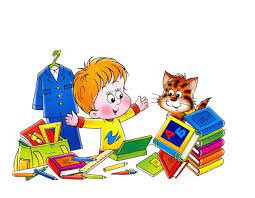 Этой осенью ваш ребенок переступит порог школы. В стремлении помочь ему уверенно сделать этот шаг родители порой сбиваются с ног в поисках учреждений и частных практиков, готовящих детей к вступительному собеседованию. И забывается простая истина: образование может сделать ребенка умным, но счастливым делает его только душевное, разумно организованное общение с близкими и любимыми людьми — семьей.В ваших силах создать в семье именно такую обстановку, которая не только подготовит ребенка к успешной учебе, но и позволит ему занять достойное место среди одноклассников, чувствовать себя в школе комфортно. Чаще делитесь с ребенком воспоминаниями о счастливых мгновениях своего прошлого.Начало школьной жизни — большое испытание для маленького человека. Этот момент легче переживается детьми, у которых заранее сложилось теплое отношение к школе. Такое отношение складывается из соприкосновений с прошлым опытом близких людей. Перелистайте вместе с ребенком семейный фотоархив. Это занятие исключительно полезно для всех членов семьи. Возвращение к лучшим мгновениям прошлого делает человека сильней и уверенней в себе. Ваши добрые воспоминания о школьных годах, смешные истории из школьной жизни и рассказы о друзьях детства наполнят душу ребенка радостным ожиданием.Помогите ребенку овладеть информацией, которая позволит ему не теряться. Как правило, дети этого возраста на вопрос: «Как зовут твою маму?» отвечают: «Мама». Удостоверьтесь, что ваш ребенок помнит свое полное имя, номер телефона, домашний адрес, имена родителей. Это поможет ему в незнакомой ситуации.Приучите ребенка содержать в порядке свои вещи. Успехи ребенка в школе во многом зависят от того, как он умеет организовывать свое рабочее место. Вы можете сделать эту скучную процедуру более привлекательной. Заранее подготовьте в семье рабочее место ребенка: пусть у него будет свой рабочий стол, свои ручки и карандаши (карандаши придется на первых порах точить пока вам, дорогие родители). Все это как у взрослых, но — личная собственность ребенка! И ответственность за порядок тоже личная, ведь у взрослых так.Не пугайте ребенка трудностями и неудачами в школе. Многие дети этого возраста неусидчивы. Не всем блестяще даются чтение и счет. Очень многих трудно добудиться утром и быстро собрать в детский сад. В этой связи вполне объяснимо стремление родителей предупредить детей о предстоящих неприятностях. «В школу не возьмут…», «Двойки будут ставить...», «В классе засмеют…». В некоторых случаях эти меры могут иметь успех. Но отдаленные последствия всегда плачевны.Не старайтесь быть для ребёнка учителем. Стремитесь к поддержанию дружеских отношений. Некоторые дети испытывают трудности в общении с другими детьми. Они могут растеряться в присутствии незнакомых взрослых. Вы можете помочь ребёнку преодолеть эти трудности. Попытайтесь организовать игру детей на площадке возле дома и примите участие в этой игре. Детям очень нравится играть вместе с родителями. Предложите ребёнку самому пригласить к себе на день рождения своих друзей. Этот день станет для него незабываемым, если в программе торжества найдется место для совместных игр детей и взрослых. Дайте ребёнку почувствовать, что он может рассчитывать на вашу поддержку в любой ситуации. Одними учебными занятиями с ребёнком этого достичь невозможно. Научите ребенка правильно реагировать на неудачи, если ваш ребёнок оказался в игре последним и демонстративно отказался играть с приятелями дальше. Помогите ему справиться с разочарованием. Предложите детям сыграть еще разок, но немного измените правила игры. Пусть победителем считается только первый, а все остальные — проигравшие. Отмечайте по ходу игры успех каждого. После игры обратите внимание ребёнка на то, как отнеслись к проигрышу остальные игроки. Пусть он ощутит саму ценность игры, а не выигрыша.Хорошие манеры ребенка — зеркало семейных отношений. «Спасибо», «Извините», «Можно ли мне…» должны войти в речь ребенка до школы. Нравоучениями и проповедями этого достичь трудно. Постарайтесь исключить из общения между членами семьи приказы и команды: «Чтобы я больше этого не слышал!», «Вынеси мусор». Превратите их в вежливые просьбы. Ребёнок непременно скопирует ваш стиль. Ведь он вас любит и стремится подражать во всем.Помогите ребёнку обрести чувство уверенности в себе. Ребенок должен чувствовать себя в любой обстановке так же естественно, как дома. Приучайте ребёнка к самостоятельности в обыденной жизни. Научите ребёнка самостоятельно принимать решения. Умение делать самостоятельный выбор развивает в человеке чувство самоуважения. Учите ребёнка чувствовать и удивляться, поощряйте его любознательность. Обращайте его внимание на первые весенние цветы и краски осеннего леса. Открыто переживайте с ним все события повседневной жизни, и его любознательность перерастет в радость учения.